DERIC  is a range of reading skills based on the 2016 reading content domains found in the National Curriculum Test Framework documents for KS1 and KS2.DERIC is an acronym to aid the recall of the 5  reading skills as part of the UK’s reading curriculum. They are the key areas which we feel children need to know and understand in order to improve their comprehension of texts.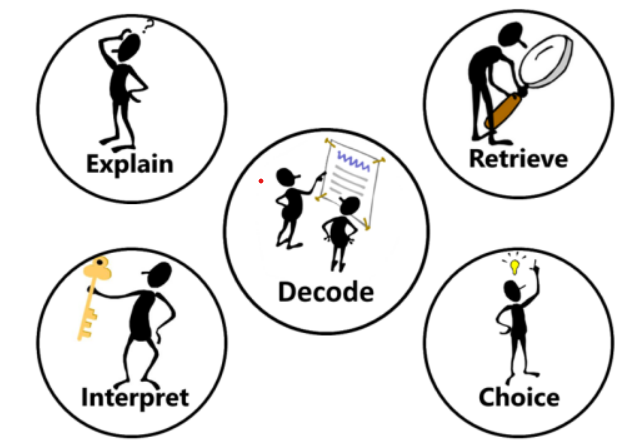 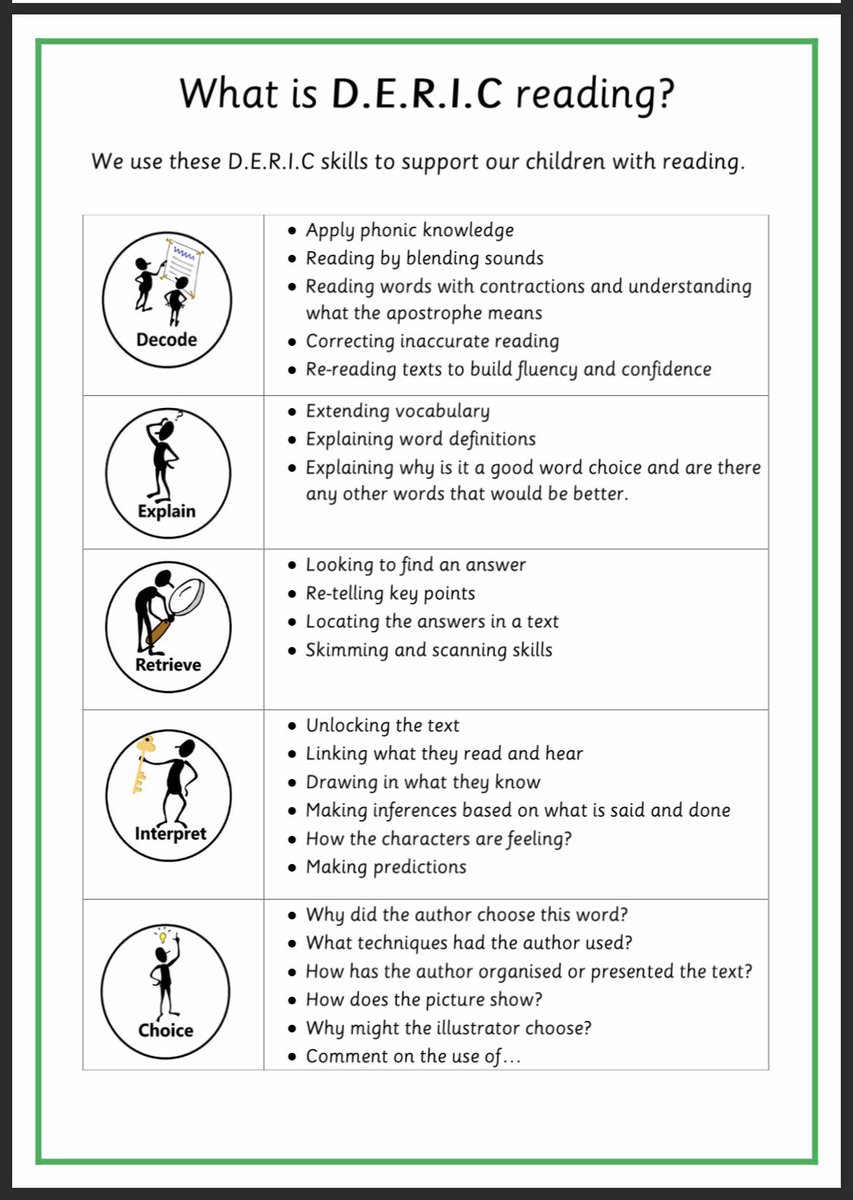 ReceptionYear 1Year 2Year 3Year 4Year 5Year 6Decode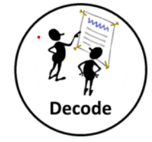 Word reading,  segmenting and blending, fluency, confidence, checking sense, re-readingELG:To use phonic knowledge to decode regular words and read them aloud accuratelyApply phonic knowledge to decode words accurately (for all 40+ phonemes)Continue to apply phonic knowledge and skills, embedding automatic decoding.Read accurately by blending sounds. Sound out unfamiliar words accuratelyUse developing understanding about root words, prefixes and suffixes to read aloud with increasing fluency and understanding Break words down into syllables to decode unknown words quicklyUse knowledge of root words, prefixes and suffixes to read aloud with increasing fluency, understanding and expression. Often applies their knowledge of root words, prefixes and suffixes to read fluently and understand the meaning of new wordsUse root words, prefixes and suffixes to read aloud and to understand the meaning of new words.DecodeWord reading,  segmenting and blending, fluency, confidence, checking sense, re-readingRead words with 1+ syllable Read words with apostrophesRead most words with 2+ syllables Uses a range of punctuation (at the end of the sentence and commas within)Break words into different sized chunks, including syllables, to decode unknown wordBreaks long polysyllabic words with speed and reads across entire wordsBreak long polysyllabic words into syllables with speed and read across the entire wordDecodeWord reading,  segmenting and blending, fluency, confidence, checking sense, re-readingRead common exception Read common exception wordswords and note  any unusual correspondence between spelling and sound .Read a wider range of common exception/ tricky wordsRead a wider range of common exception/ tricky words and can see what makes them tricky.Reads fluently with intonation, expression, appropriate pace and use of pauses to entertain and maintain interestReads fluently with intonation and expression, pauses, pace and emphasis to interest and entertainDecodeWord reading,  segmenting and blending, fluency, confidence, checking sense, re-readingRe-read books to build up fluency and confidence in word readingIn GPC matched books and age appropriate books) check a familiar book makes sense, correcting any inaccuraciesNotices mistakes they make in their reading using meaning, language structures and visual information and make corrections accurately Notices mistakes they make in their reading and corrects them because the text does not make senseTries to notice mistakes in higher level texts and sometimes corrects them because the text does not make sense.Notices mistakes in higher level texts and sometimes corrects them because the text does not make sense Read longer complex sentences using commas, brackets, semi-colons, colons and dashes to accurately help them and others to understandExplain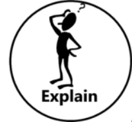 Discussing vocabulary in context; extending vocabulary, understanding of  vocabulary and whole texts (including summarising)ELG: Offer explanations for why things might happenParticipate in small group, class and one-to-one discussions.Able to explain clearly what they understand when someone reads to themExplain what has happened so far in what he/she has readChecking that the text makes sense to them, discussing their understanding and explaining the meaning of words in contextChecking that the text makes sense to them, discussing their understanding and explaining the meaning of words in contextMaintain positive attitudes to reading and understanding of what he/she reads by making comparisons within a bookExplain and discuss understanding of what he/she has read, including through formal presentations and debates, maintaining a focus on the topic and using notes where necessaryExplainDiscussing vocabulary in context; extending vocabulary, understanding of  vocabulary and whole texts (including summarising)Use recently introduced vocabulary.Making use of recently introduced vocabulary from stories, non-fiction, rhymes and poems when appropriate; -Able to talk about word meanings and link new meanings to these.Discuss and clarifying the meanings of words, linking new meanings to known vocabularyUnderstand what he/she reads independently by checking that the text makes sense to him/her, discussing his/her understanding of words.Maintain positive attitudes to reading and understanding of what he/she reads by using dictionaries to check the meaning of words that he/she has readUnderstand what he/she reads by checking that the book makes sense to him/her, discussing his/her understanding and exploring the meaning of words in context.Understand what he/she reads by identifying how language, structure and presentation contribute to meaning.ExplainDiscussing vocabulary in context; extending vocabulary, understanding of  vocabulary and whole texts (including summarising)Maintain positive attitudes to reading and understanding of what he/she reads by discussing words and phrases that capture the reader's interest and imaginationExplainDiscussing vocabulary in context; extending vocabulary, understanding of  vocabulary and whole texts (including summarising)ELG: Make comments about what they have heard and ask questions to clarify their understanding.Retelling stories and narratives using their own words and recently introduced vocabularyAble to retell  what they have read in sequenceDiscussing the sequence of events in books and how items of information are relatedUnderstand what he/she reads independently by identifying main ideas drawn from within one paragraph and summarise theseUnderstand what he/she reads independently by identifying main ideas drawn from more than one paragraph and summarise theseSummarise main ideas from more than one paragraph, identifying key details which support these.Understand what he/she reads by summarising the main ideas drawn from more than one paragraph, identifying key details that support the main ideas and using quotations for illustrationRetrieve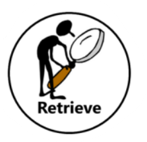 Finding information in the text, skimming, scanning, re-telling, sequencingELG: Listen attentively and respond to what they hear with relevant questions, comments and actions.Able to understand what they read. Asking and answering questionsUnderstand what he/she reads independently by asking questions to improve his/her understanding of a textRetrieve and record information from non-fiction over a wide range of subjectsUnderstand what he/she reads by asking questions to improve his/her understanding of complex textsAsk questions to improve their understandingRetrieveFinding information in the text, skimming, scanning, re-telling, sequencingRetrieve and record information from non-fictionUnderstand what he/she reads independently by asking questions to improve his/her understanding of text with increasing complexityRetrieve, record and present information from non-fictionInterpretInference skills with an emphasis on using evidence, including prediction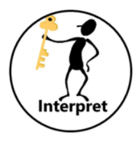 Demonstrate understanding of what has been read to them. Able to make inferences on the basis of what is being doneMake inferences on the basis of what is being said and done.Understand what he/she reads independently by drawing inferences such as inferring characters' feelings, thoughts and motives from their actions, and justifying inferences with evidenceUnderstand what he/she reads independently by drawing inferences such as inferring characters' feelings, thoughts and motives from their actions, and justifying inferences with evidence clearly taken from the textUnderstand what he/she reads by drawing inferences such as inferring characters' feelings, thoughts and motives from their actions, and justifying inferences with evidenceDraw inferences such as inferring characters’ feelings, thoughts and motives from their actions, and justifying inferences with evidenceInterpretInference skills with an emphasis on using evidence, including predictionAnticipate – where appropriate – key events in stories;Beginning to link what they read or hear read to their own experiencesMake plausible predictions about what might happen on the basis of what has been read so farUnderstand what he/she reads independently by predicting what might happen from details statedUnderstand what he/she reads independently by predicting what might happen from details stated and impliedUnderstand what he/she reads in increasingly complex texts by predicting what might happen from details stated and impliedPredict what might happen from details stated and impliedChoice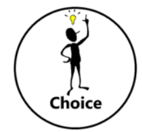 Author choice of words and layoutUnderstand and recognize simple recurring literary language in stories and poetry.Understand what he/she reads independently by identifying how language, structure, and presentation contribute to meaning to include paragraphs, headings, sub-headings, inverted commas to punctuate speech.Understand what he/she reads independently by checking that the text makes sense to him/her, discussing his/her understanding and explaining the meaning of words in context.Discuss and evaluate how authors use language, including figurative language, considering the impact on the reader.Discuss and evaluate how authors use language, including figurative language, considering the impact on the reader.ChoiceAuthor choice of words and layoutIdentifying how language, structure, and presentation contribute to meaning